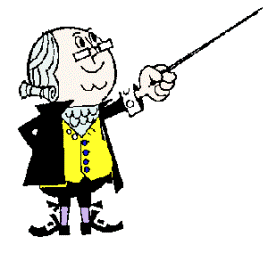 TUJUAN PEMBELAJARANSetelah mempelajari JOB 1 ini, diharapkan siswa:Siswa dapat memasukan saldo awal perusahaanSiswa dapat membuat daftar nama pemasok dan pelangganSiswa dapat memasukan saldo awal hutang dan piutangSiswa dapat membuat data persediaan barang daganganSiswa dapat memasukan nilai persediaanB. URAIAN MATERI	LANGKAH 1		MENCATAT NERACA SALDOPencatatan saldo awal setiap akun ke dalam neraca saldo dilakukan apabila daftar akun (Account List) telah dibuat dengan lengkap dan benar. Untuk mencatat saldo awal ini ada 2 (dua) cara dengan ketentuan sebagai berikut :Apabila Neraca awal merupakan bulan awal pembukuan, maka dicatat pada menu Setup – Balances – Account Opening Balances. Misal : Januari.Apabila Neraca Saldo awal berada pada bulan setelah bulan awal pembukuan, maka saldo-saldo dicatat pada menu Record Journal Entry. Misal : Desember.Studi kasus ini Neraca saldo awal berada di bulan Desember 2007, maka untuk menginput saldo-saldo awal neraca digunakan cara yang kedua.Langkah-langkah :Klik Accounts – Record Journal Entry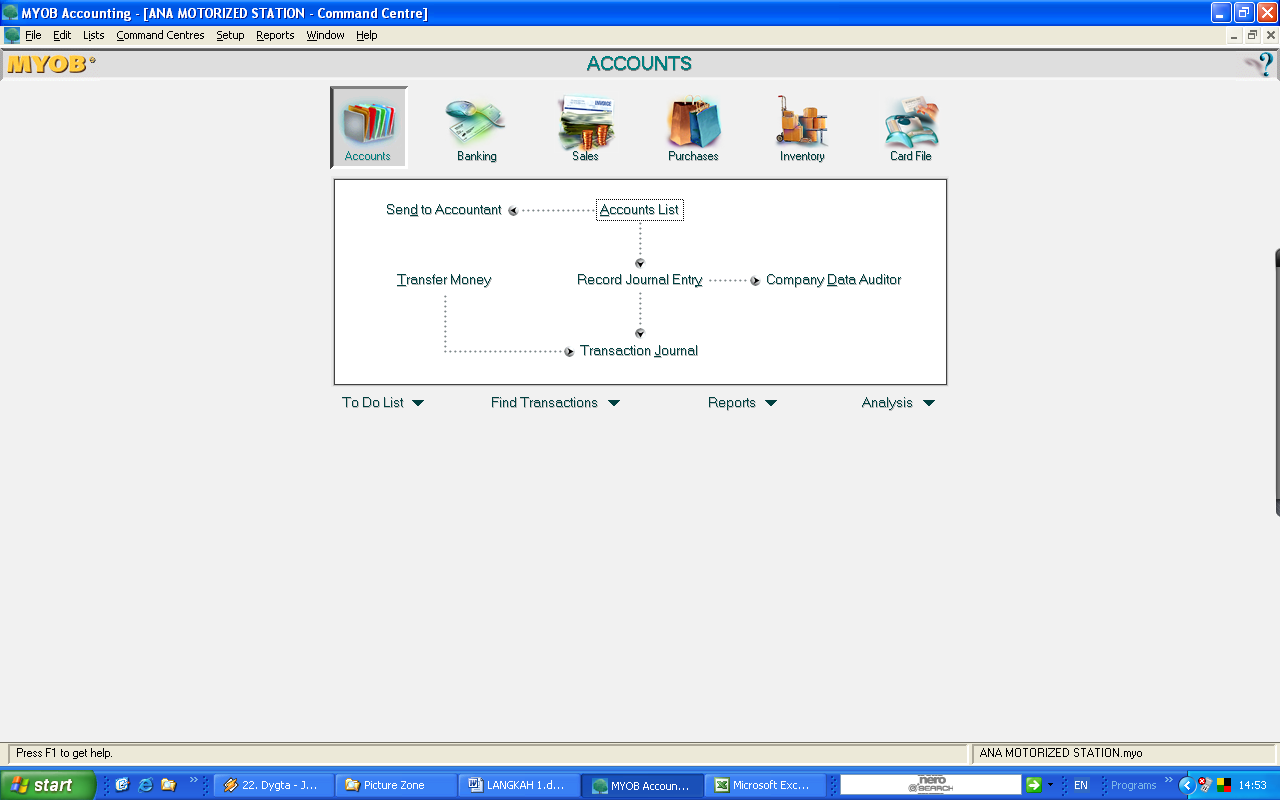 Isi kolom general journal sesuai dengan nomor, nama akun, dan posisi saldo masing-masing. Untuk menginput nama akun, klik tanda panah    - klik ”Nama akun” – klik Use Account seperti contoh berikut :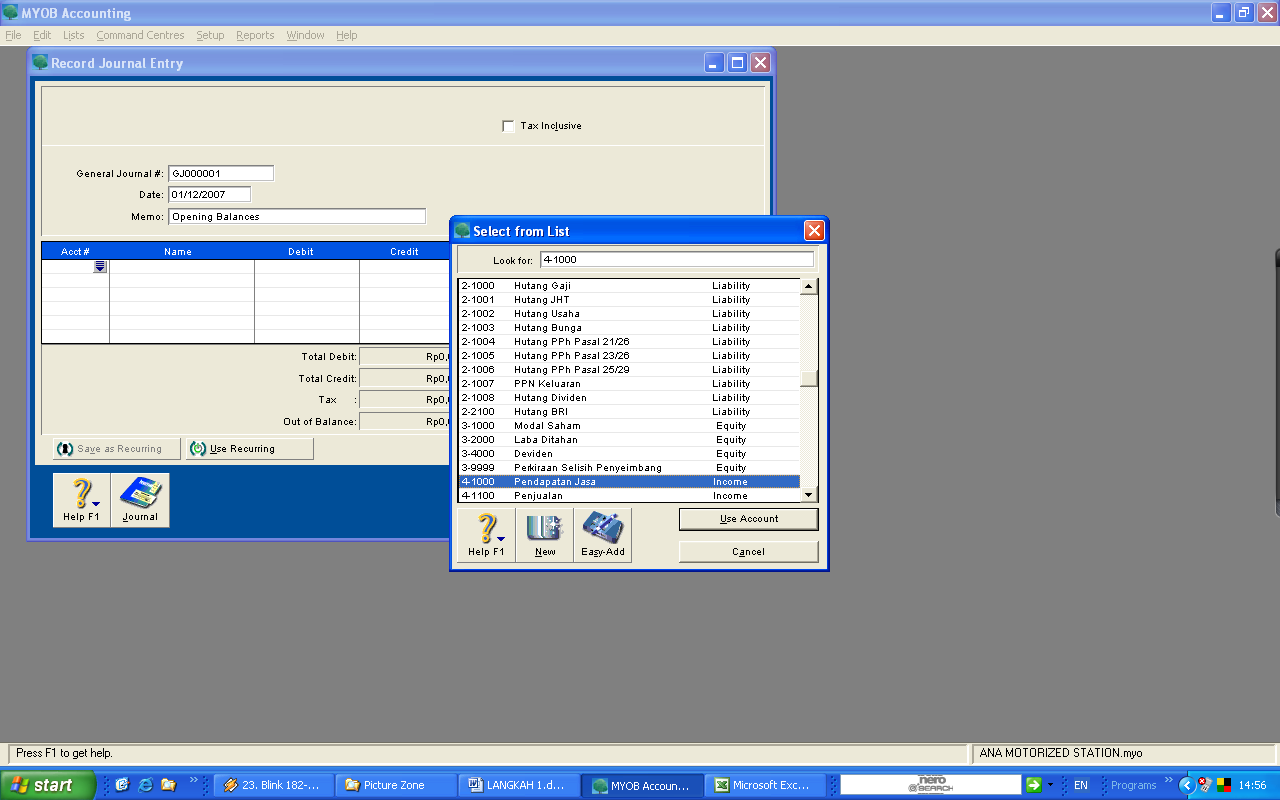 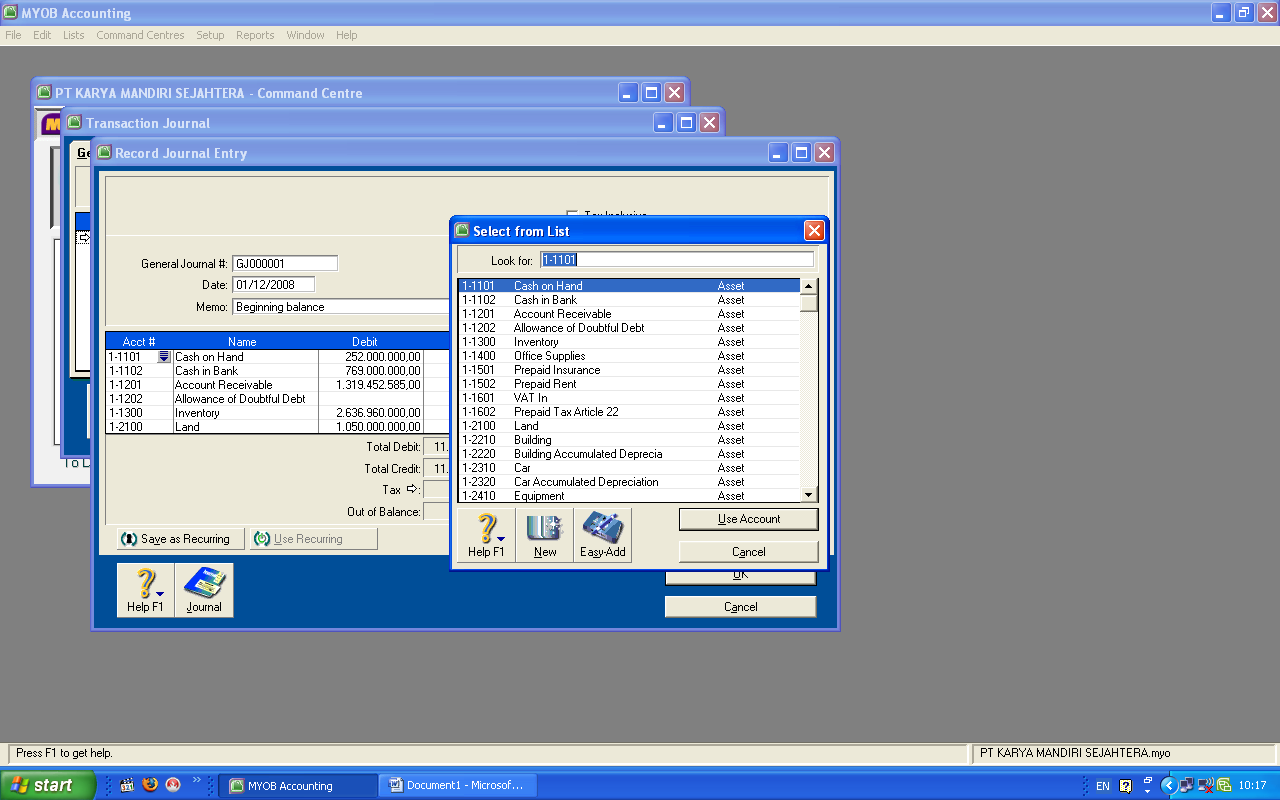 Kemudian isi saldo awal sesuai dengan posisi debet atau kredit pada neraca saldo, lakukan langkah tersebut sampai seluruh saldo akun tercatat.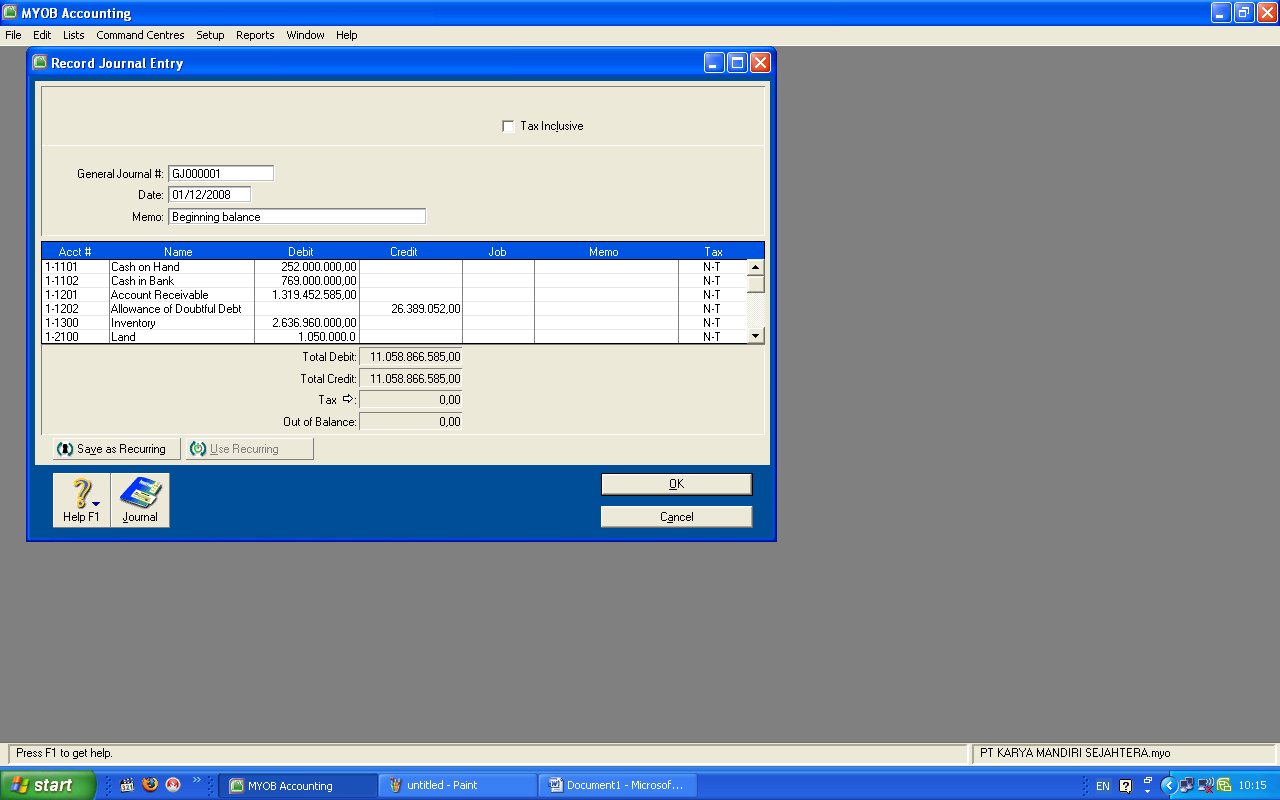 Klik Record Kemudian Klik Journal untuk melihat jurnal, atau Cancel untuk kembali ke Command CenterLANGKAH 1 	MEMBUAT DAFTAR PELANGGAN DAN PEMASOK (CARD FILE)Card File (Card List) adalah kumpulan kartu dengan pengelompokan sebagai Customer, Supplier, Employee atau Personal. Dalam MYOB kartu-kartu tersebut terutama untuk kartu customers dan suppliers sekaligus berfungsi sebagai Buku Pembantu untuk Piutang Dagang dan Hutang Dagang.Membuat Daftar Pelanggan (Customer)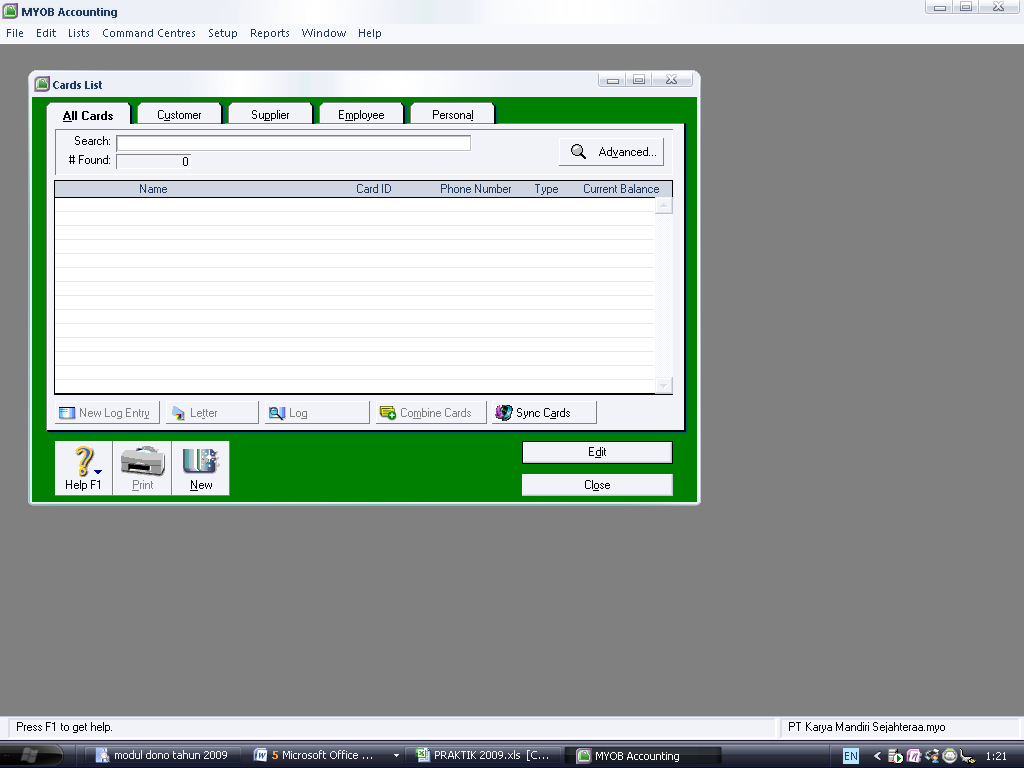 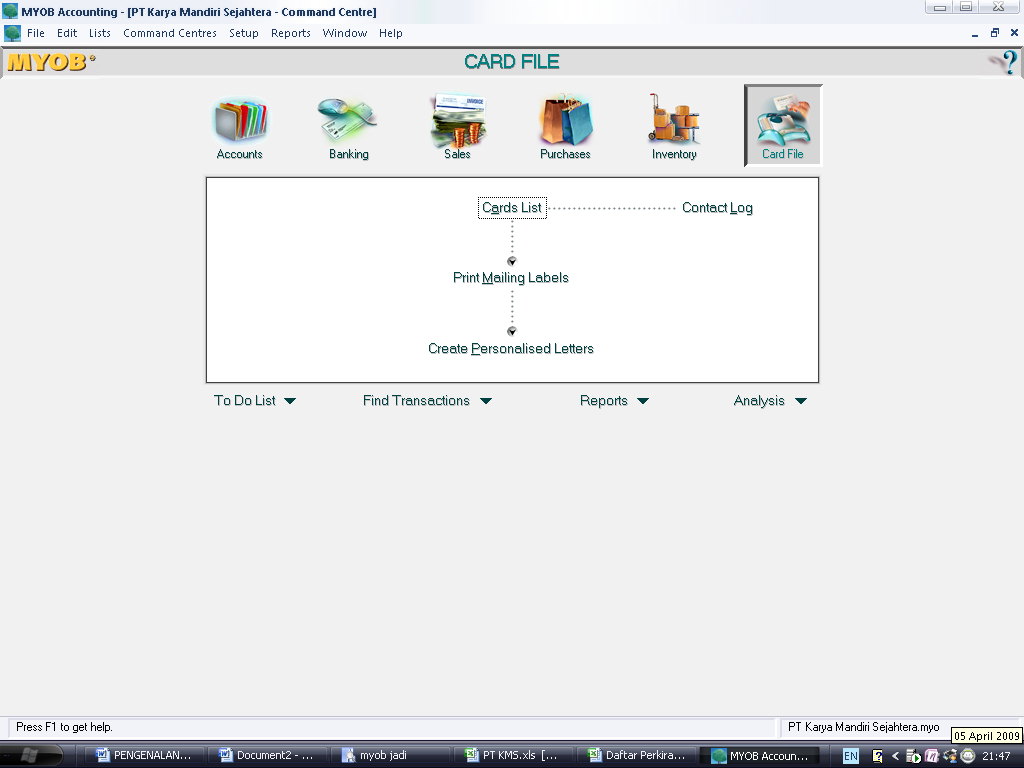 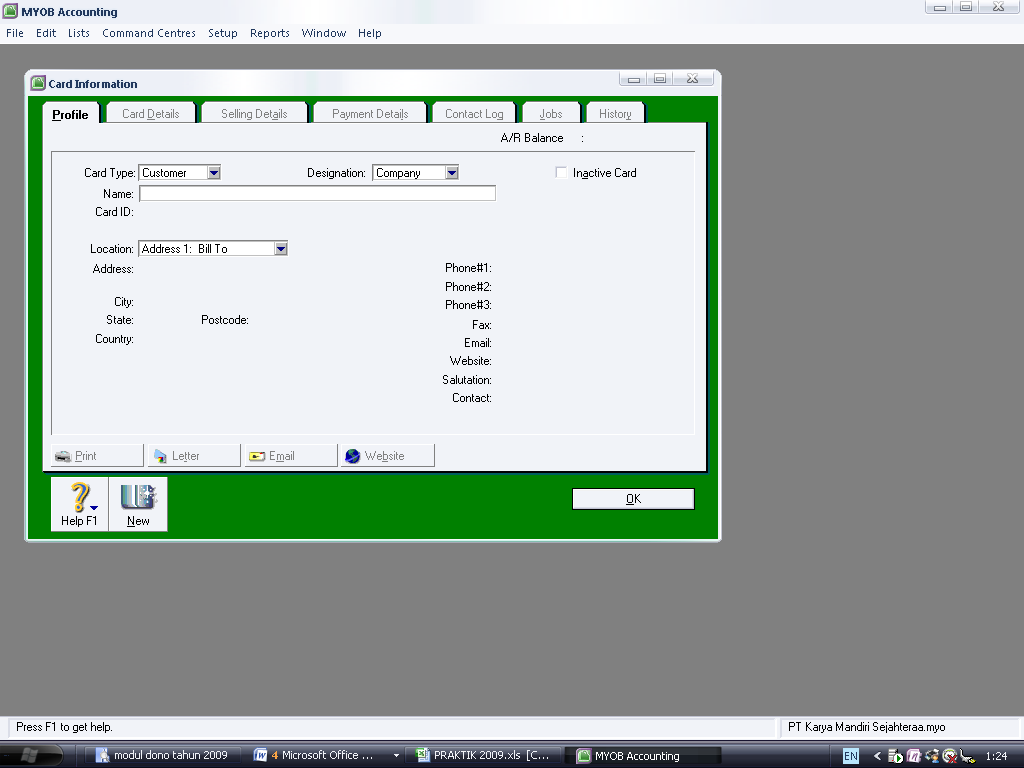 Setelah di klik New maka akan tampil Card Information Sekarang sebagai contoh mari kita masukan data pelanggan di bawah ini:Data Pelanggan yang telah di input maka akan seperti tampilan di bawah ini: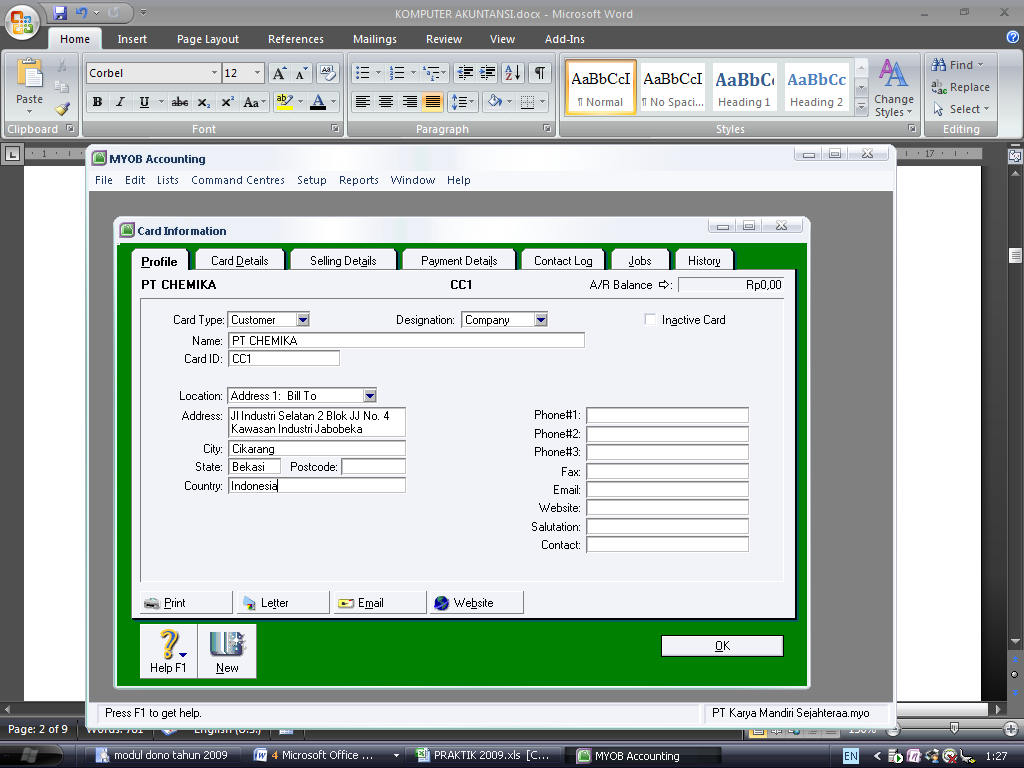 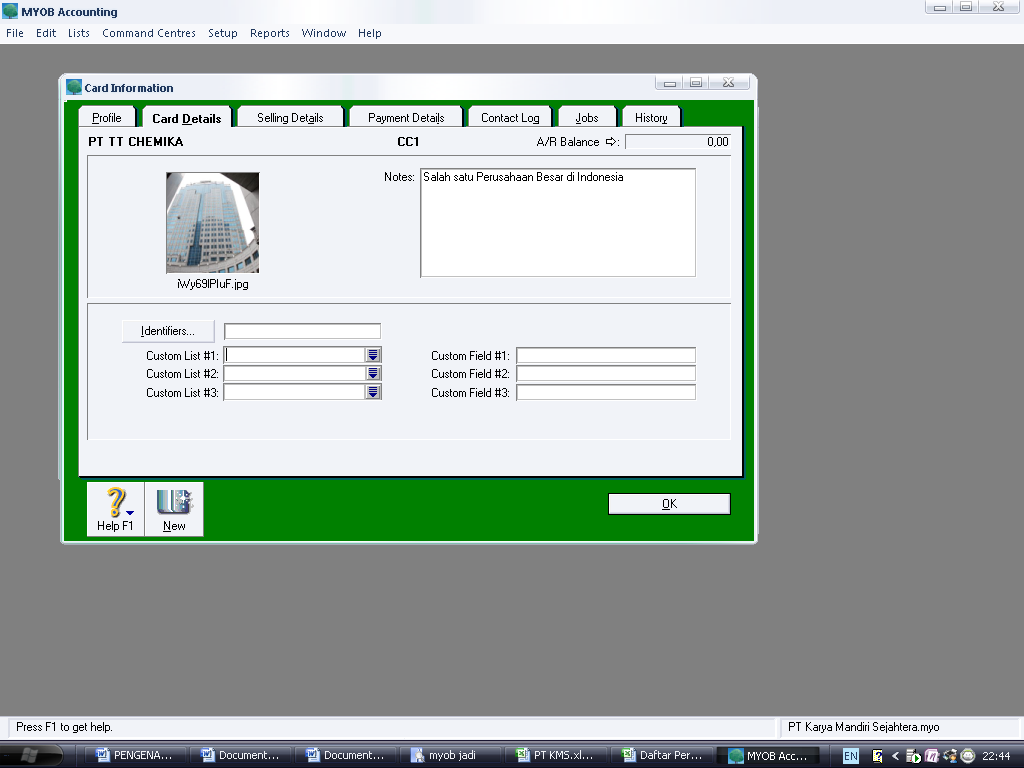 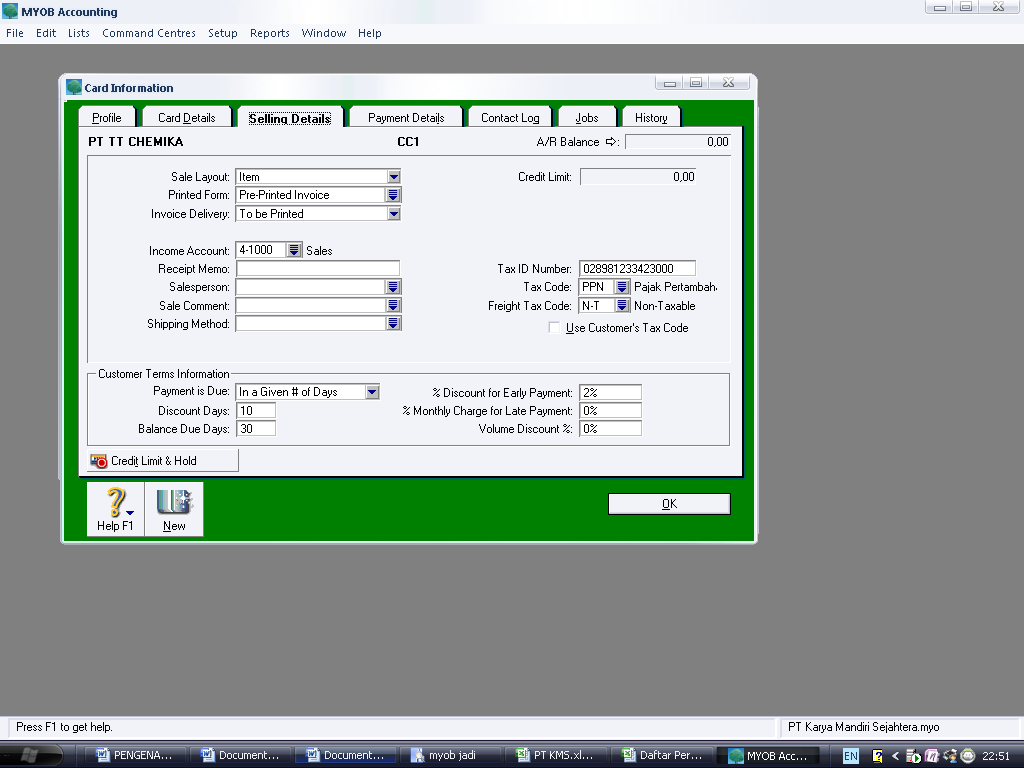 Membuat Daftar Pemasok (Supplier/Vendor)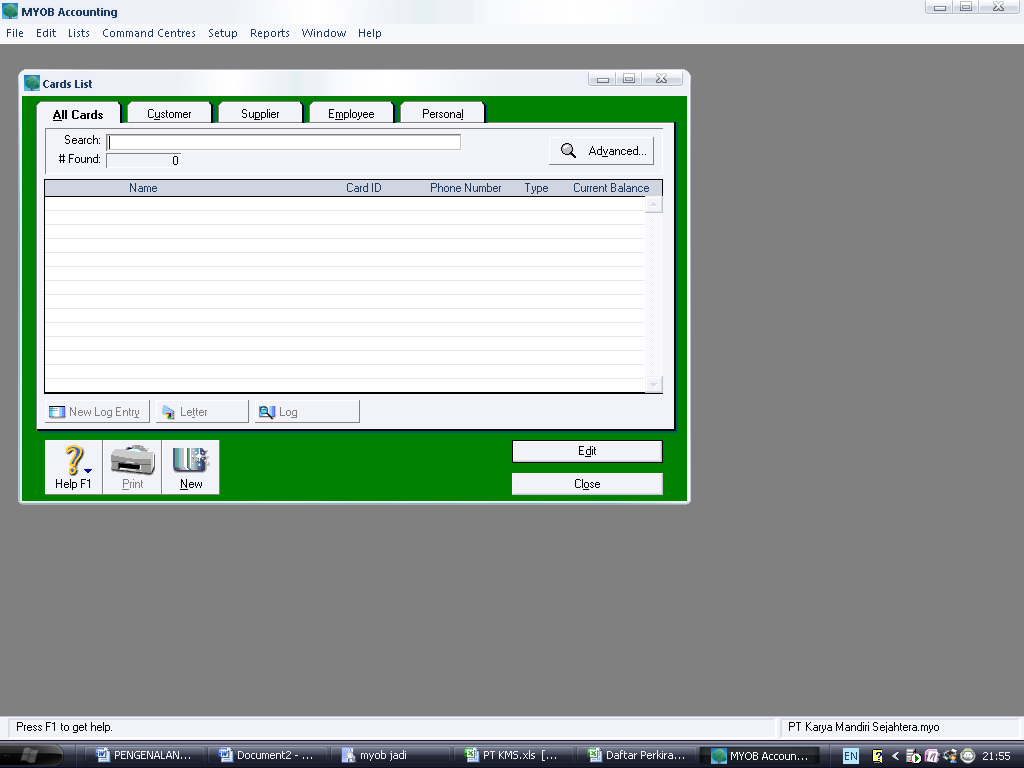 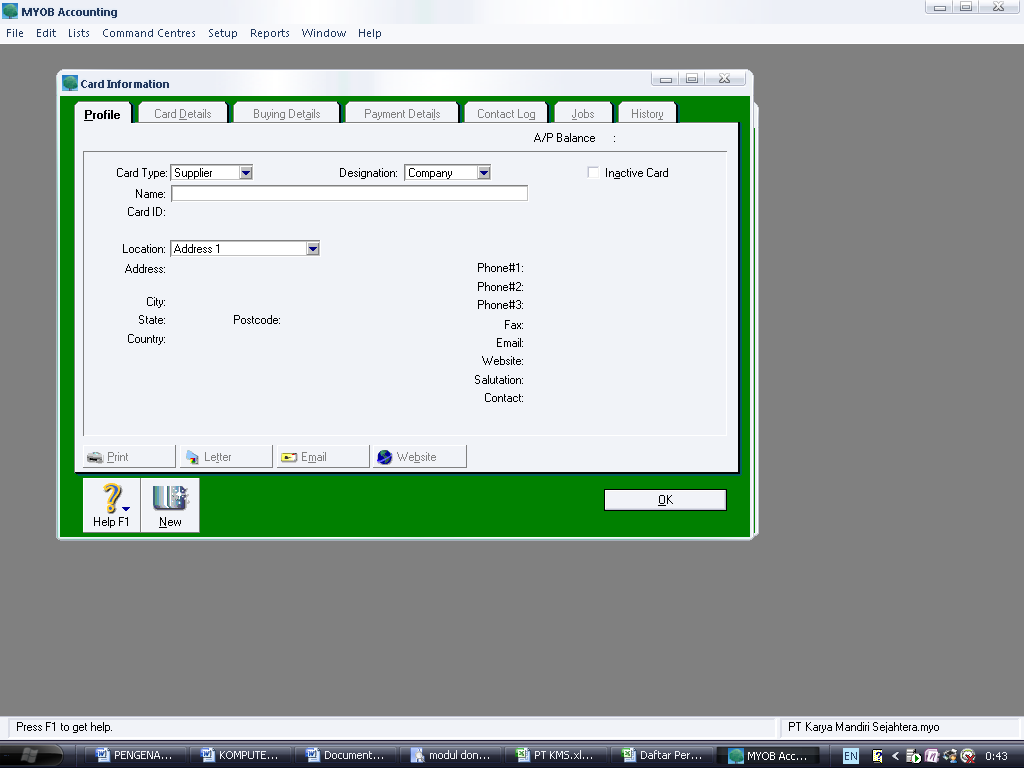 Setelah di klik New maka akan tampil Card Information Supplier Sekarang sebagai contoh mari kita masukan data pelanggan di bawah ini:Data Pelanggan yang telah di input maka akan seperti tampilan di bawah ini: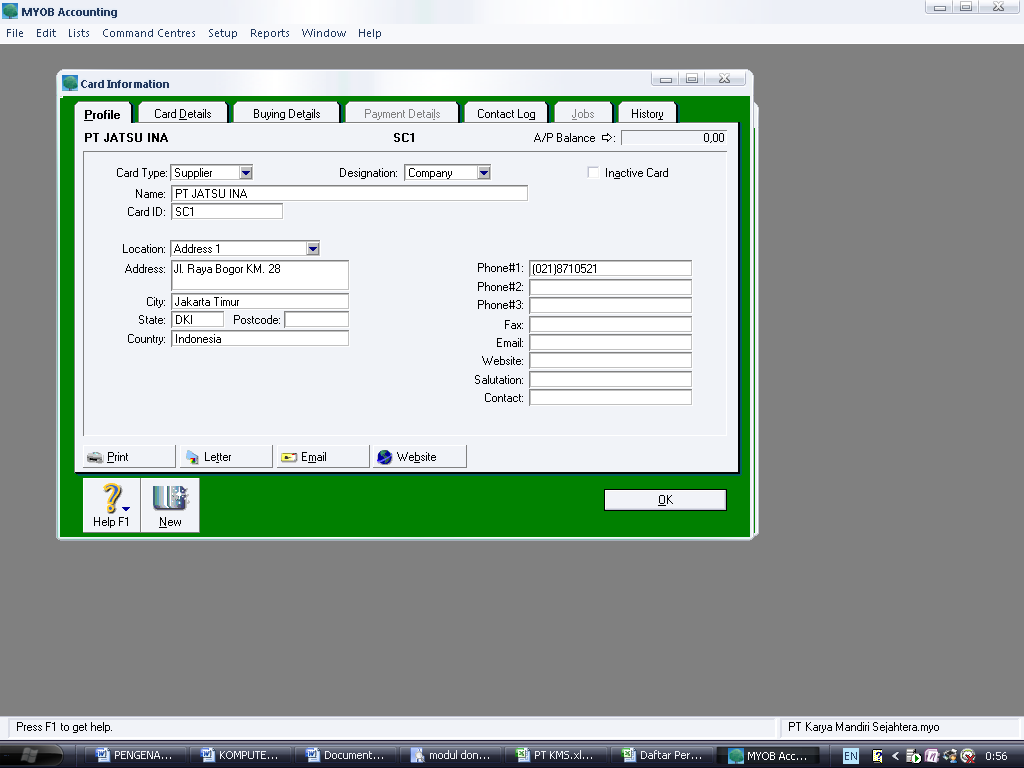 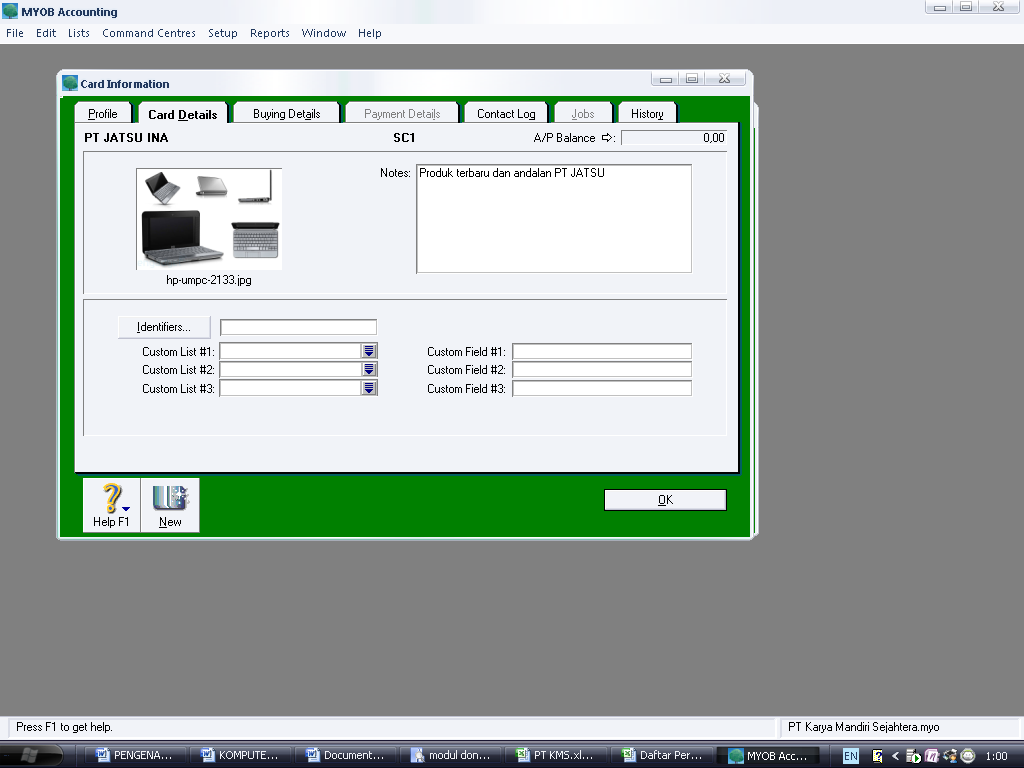 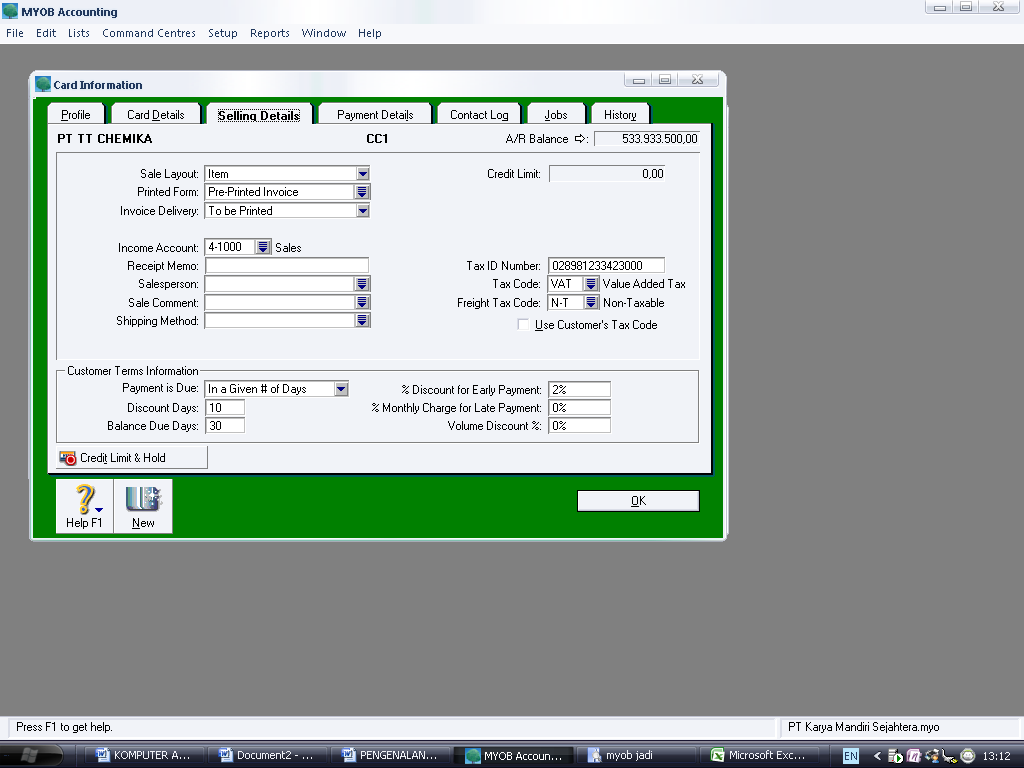 LANGKAH 2		MENCATAT SALDO PIUTANG DAN HUTANG1.   Mencatat Saldo Piutang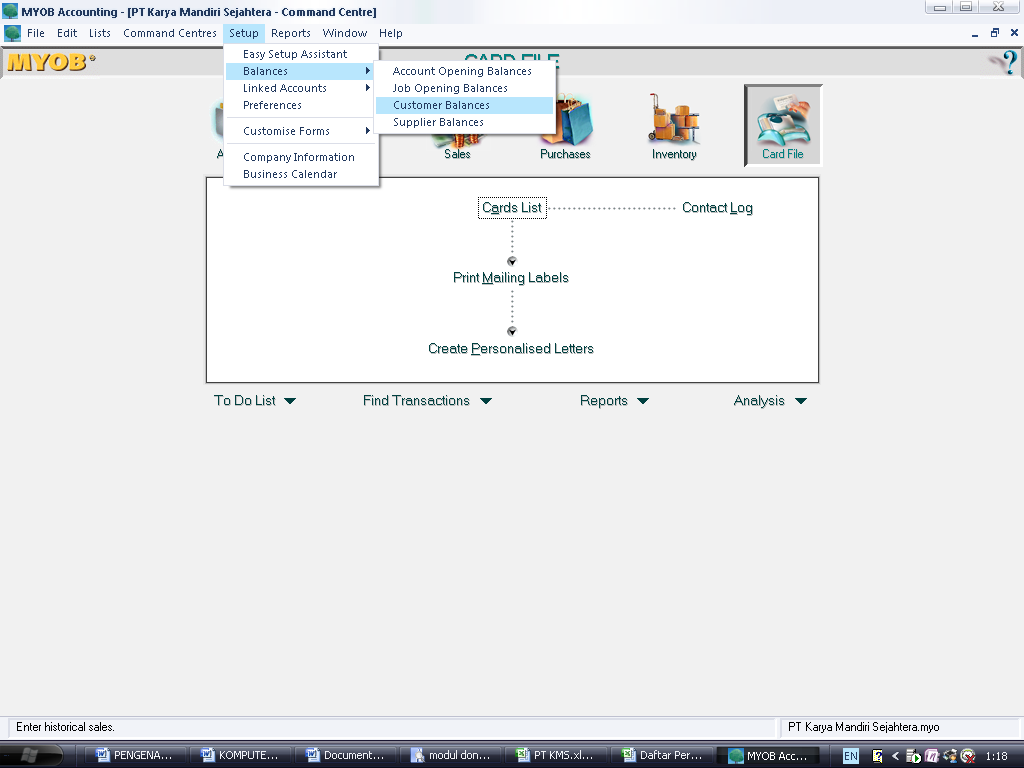 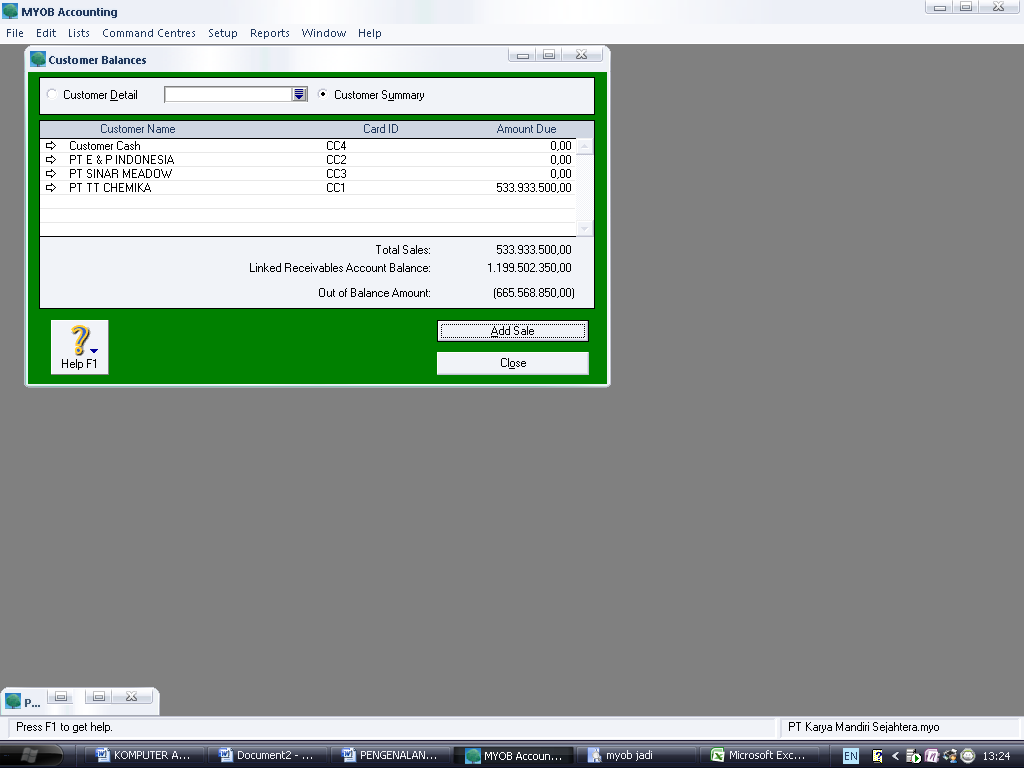 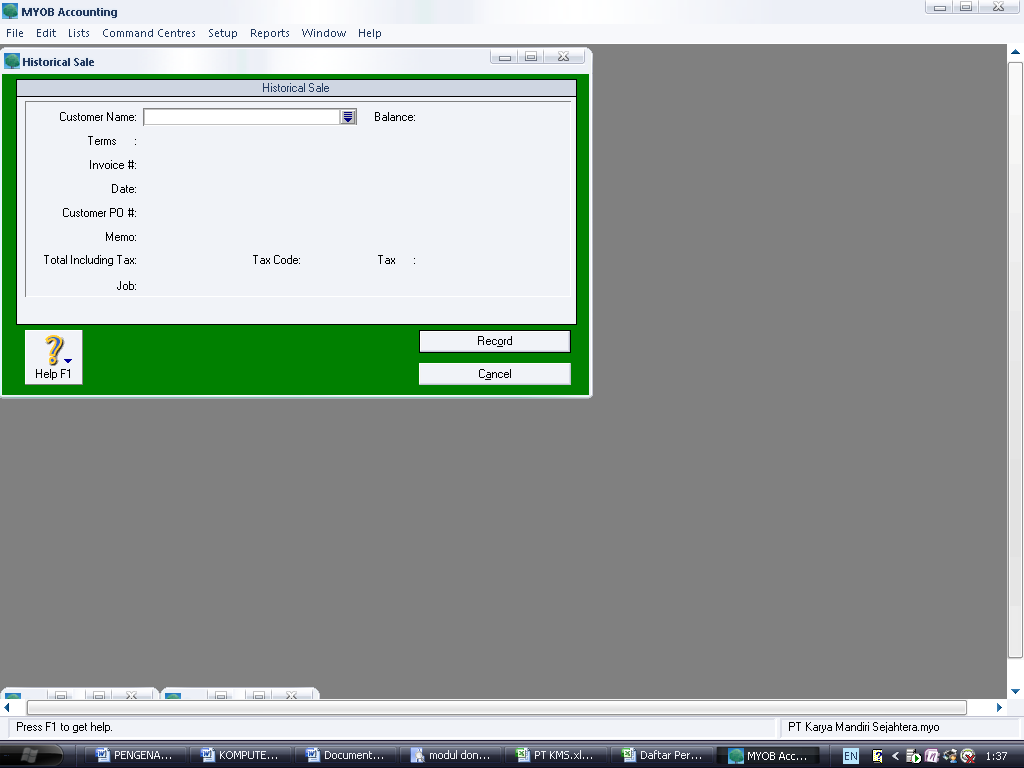 Mari kita masukan data pelanggan di bawah ini kedalam historical sale di atas: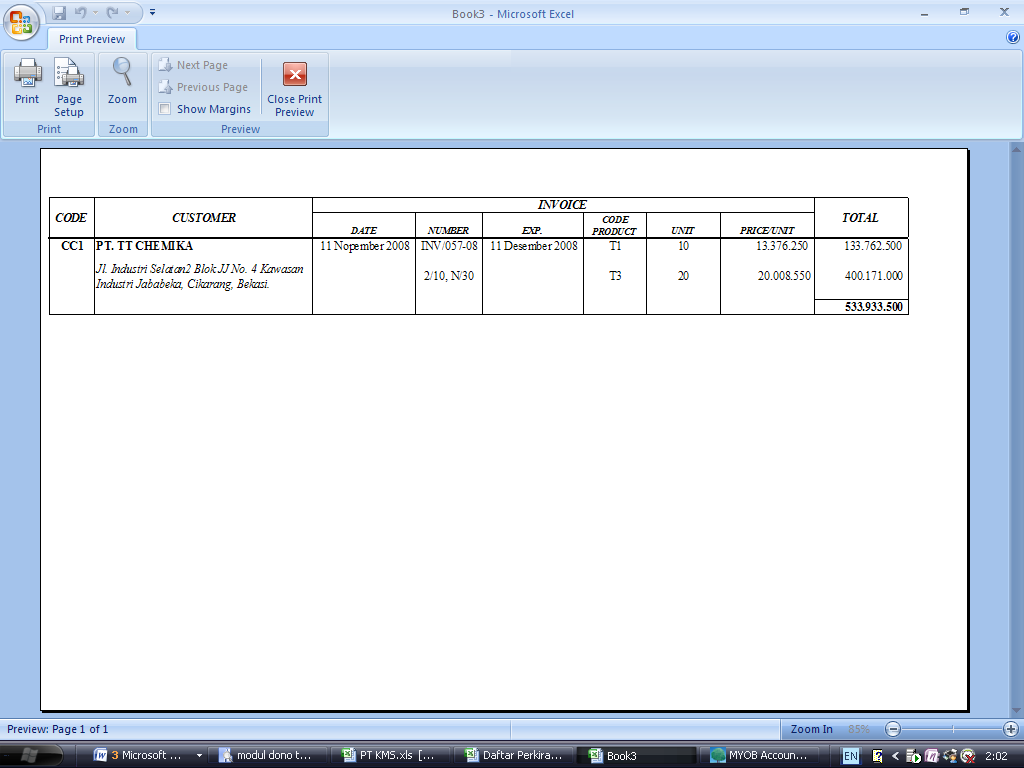 Pilih Customer Name untuk memilih pelanggan. Kemudian klik Use Customer.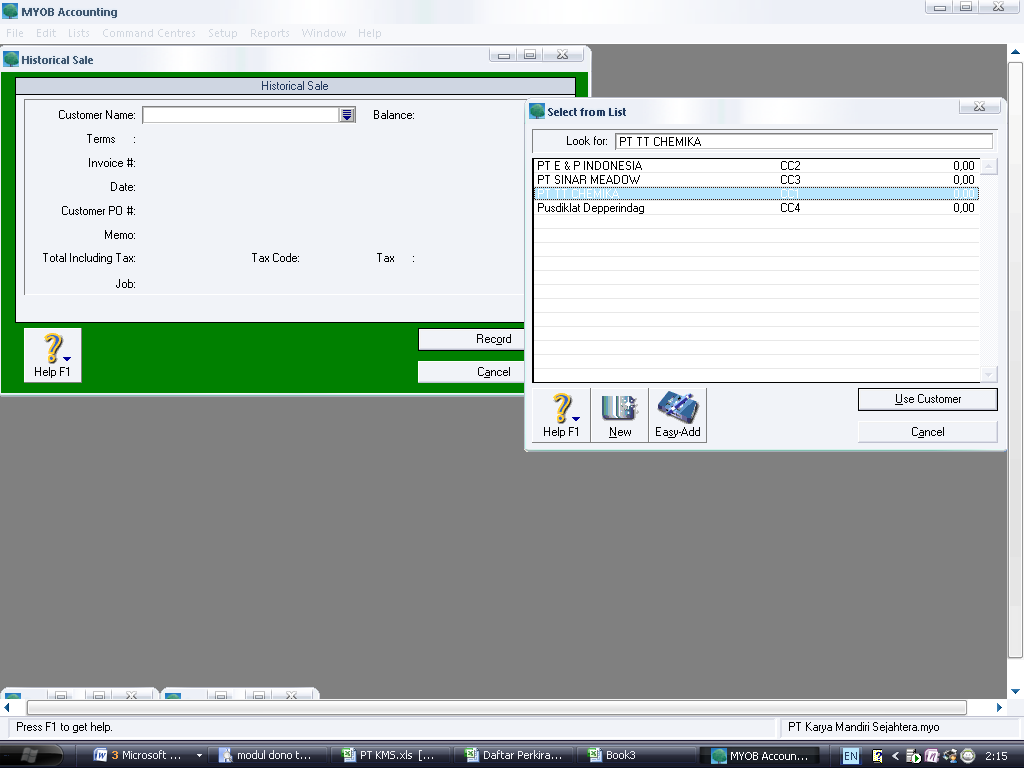 Klik tanda panah pada Term untuk mengisi termin jika ada ketentuan termin pada soal. Misalnya : 2/10, n/30.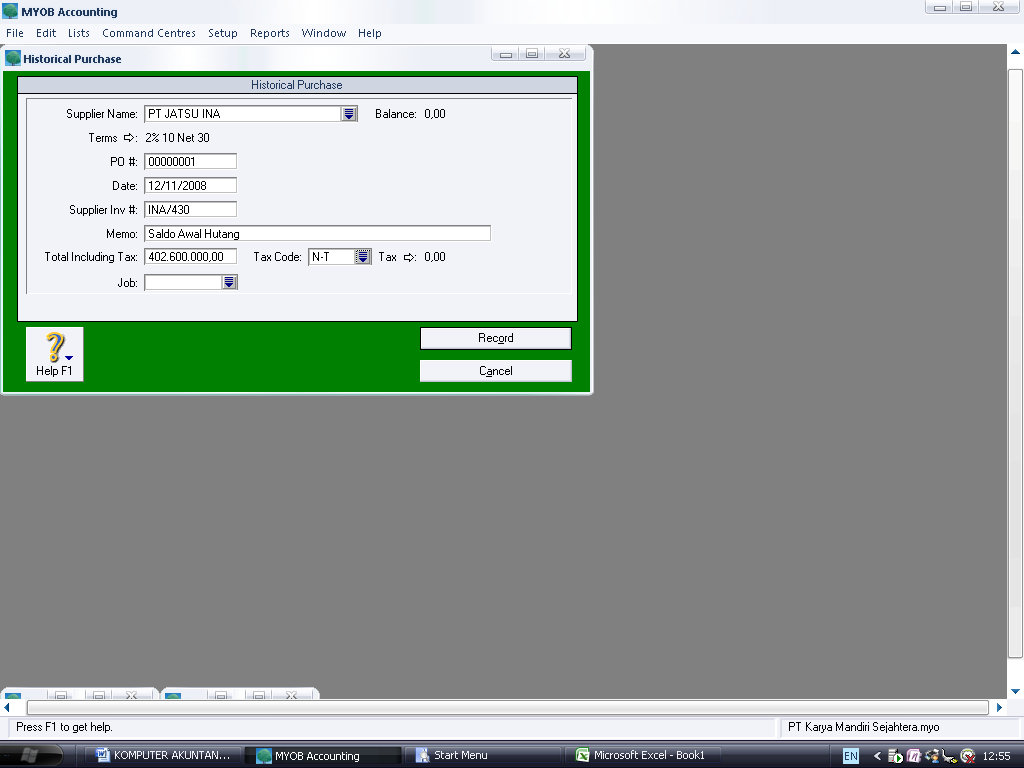 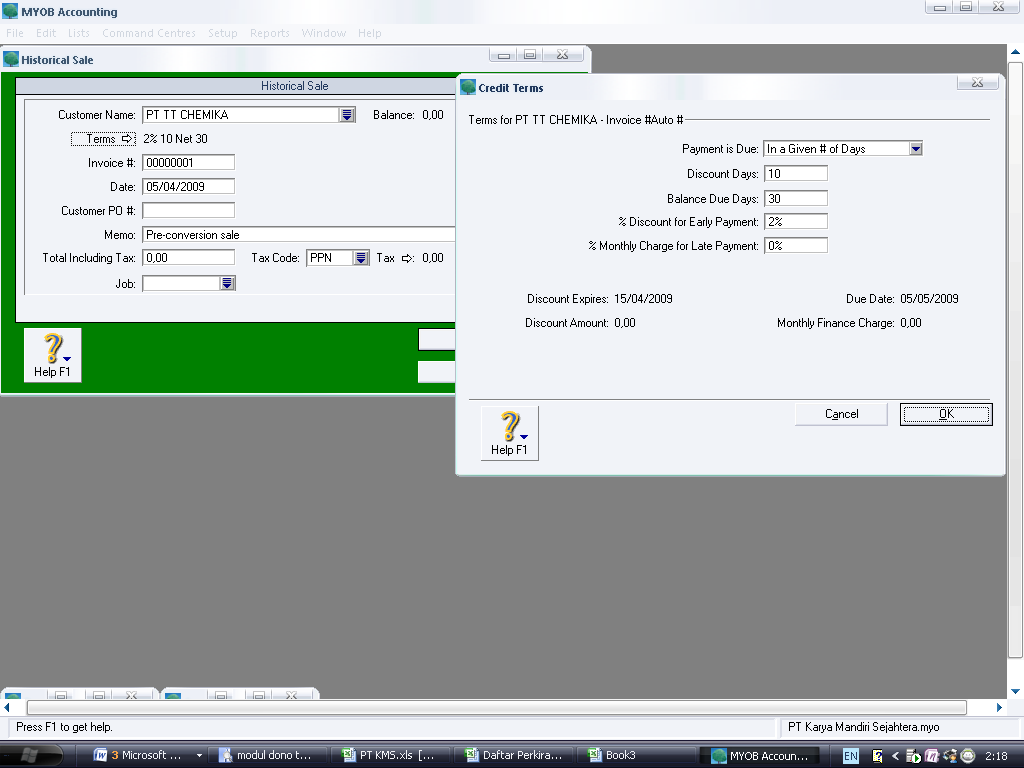 Memasukan No, tanggal dan Nilai Invoice (sebagai nilai saldo piutang)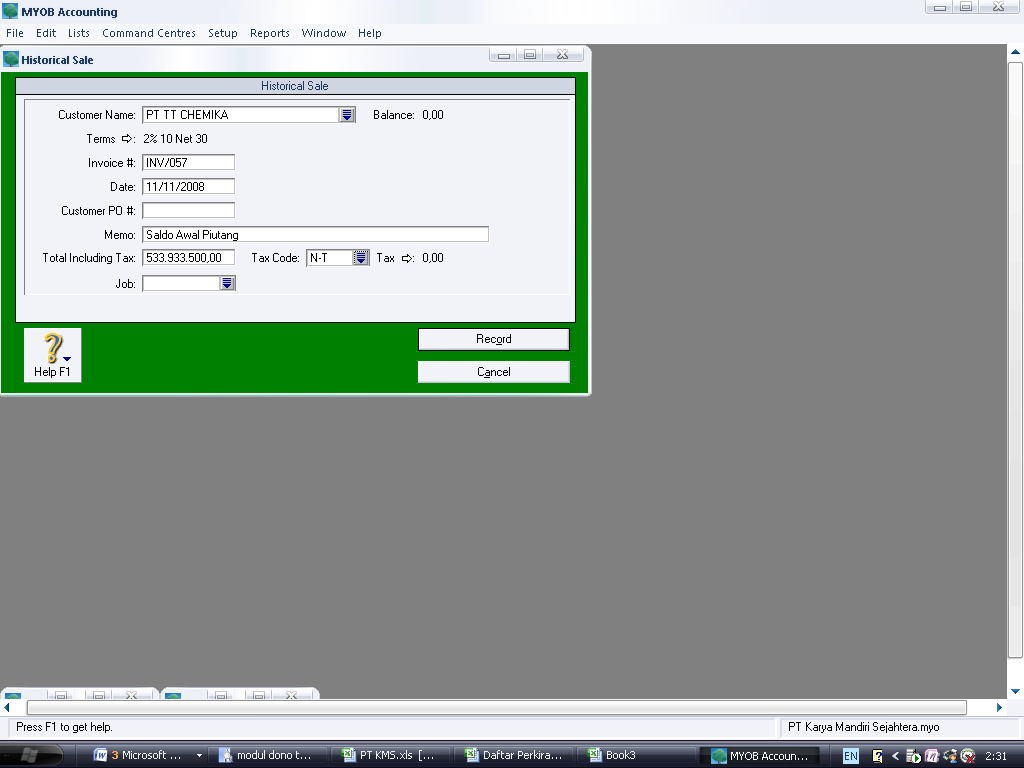 Klik RecordUlangi langkah tersebut untuk menginput saldo awal piutang lainnya.Apabila muncul kotak dialog seperti gambar dibawah, berarti saldo pada Customer balances sama dengan saldo Piutang Dagang pada Balances (Neraca saldo).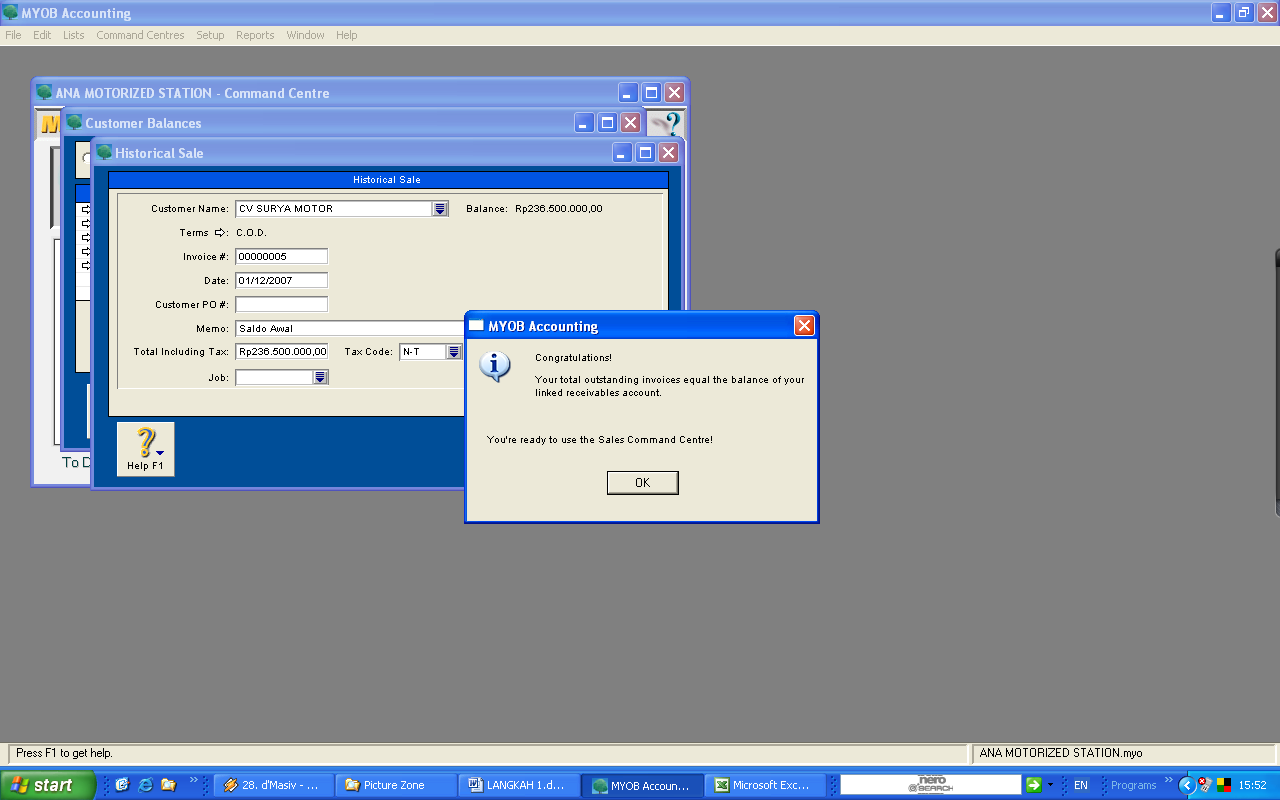 klik OK2.   Mencatat Saldo Hutang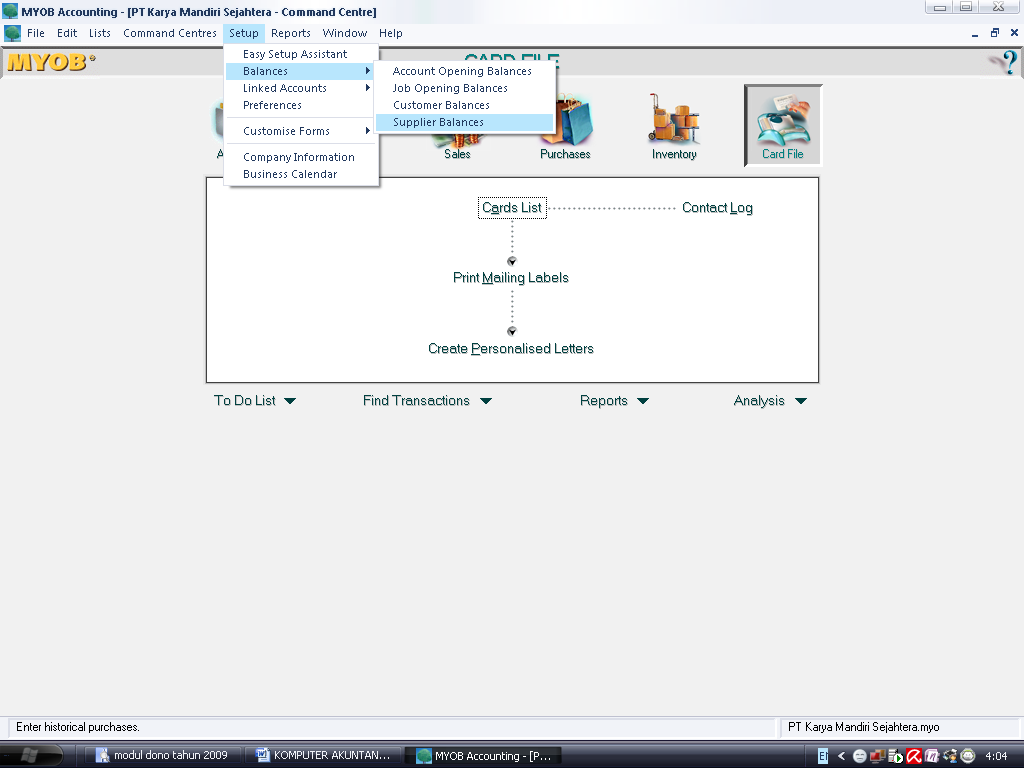 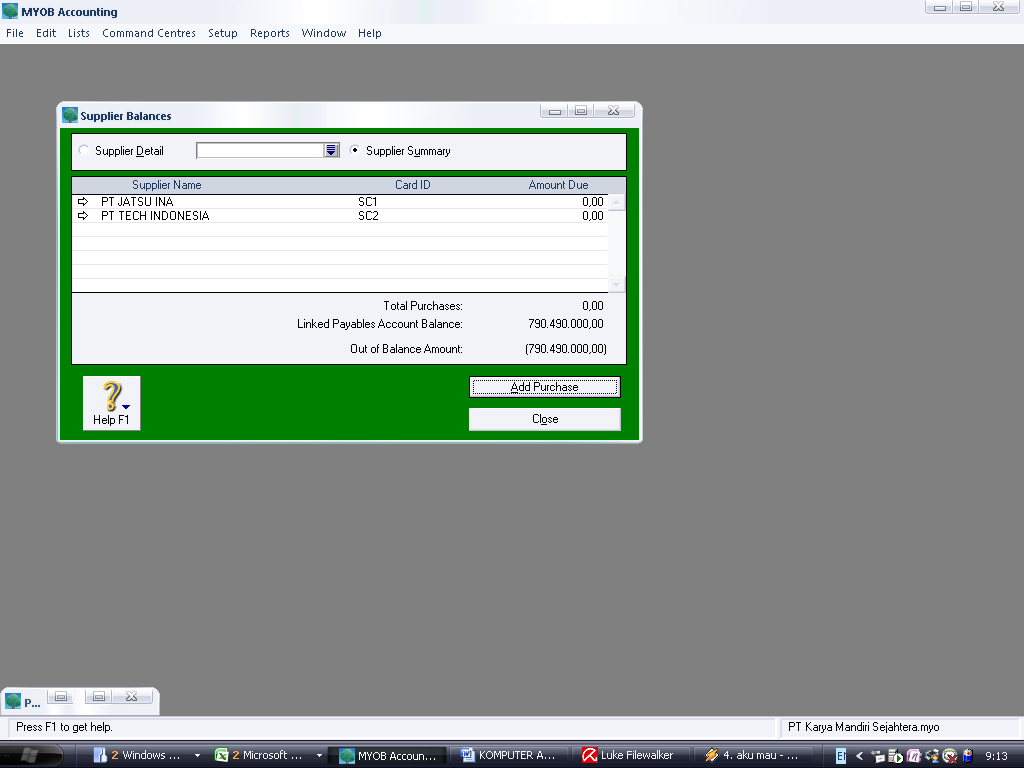 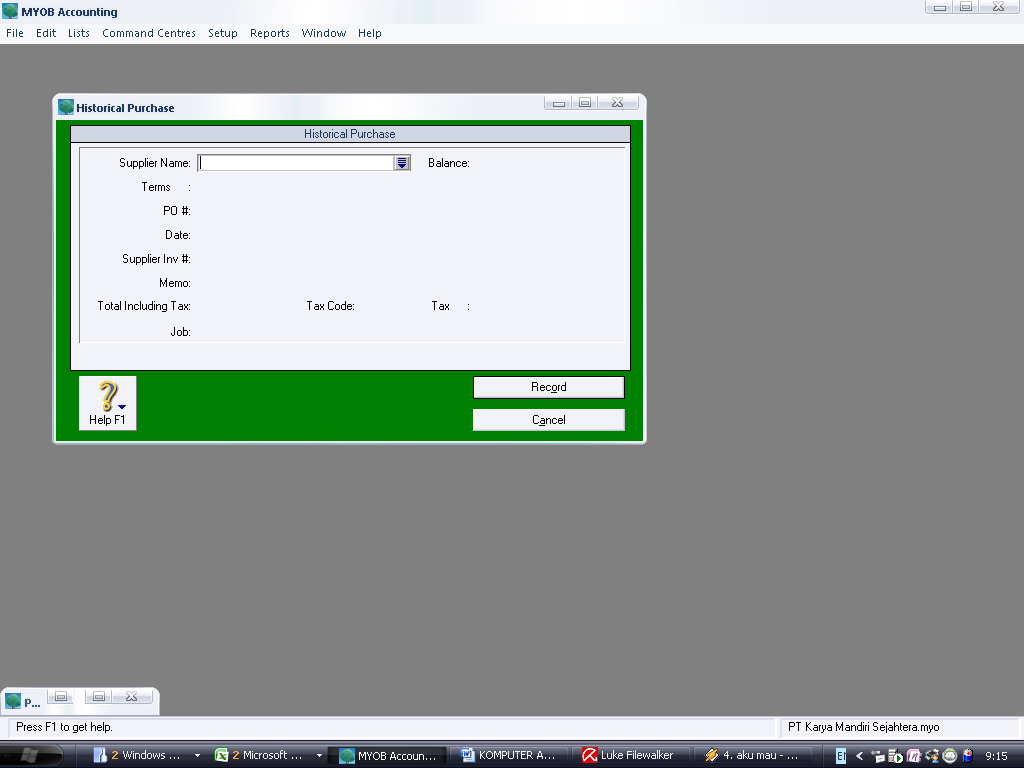 Mari kita masukan data pemasok di bawah ini kedalam historical purchase di atas: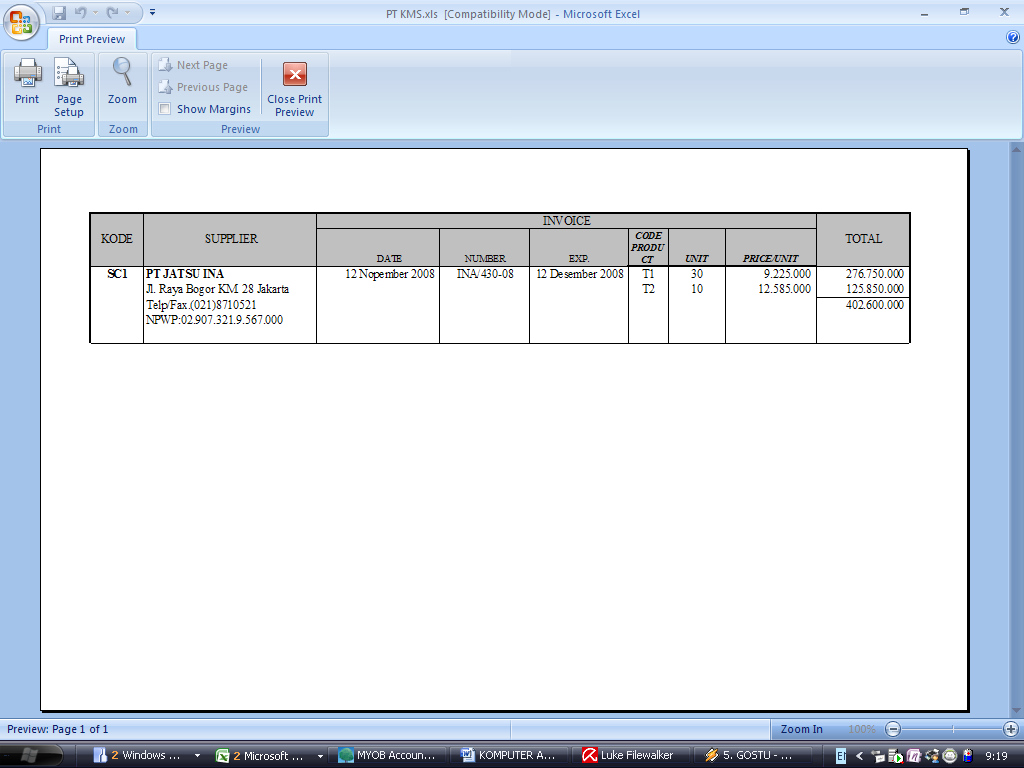 Pilih Supplier Name untuk memilih pelanggan. Kemudian klik Use Supplier.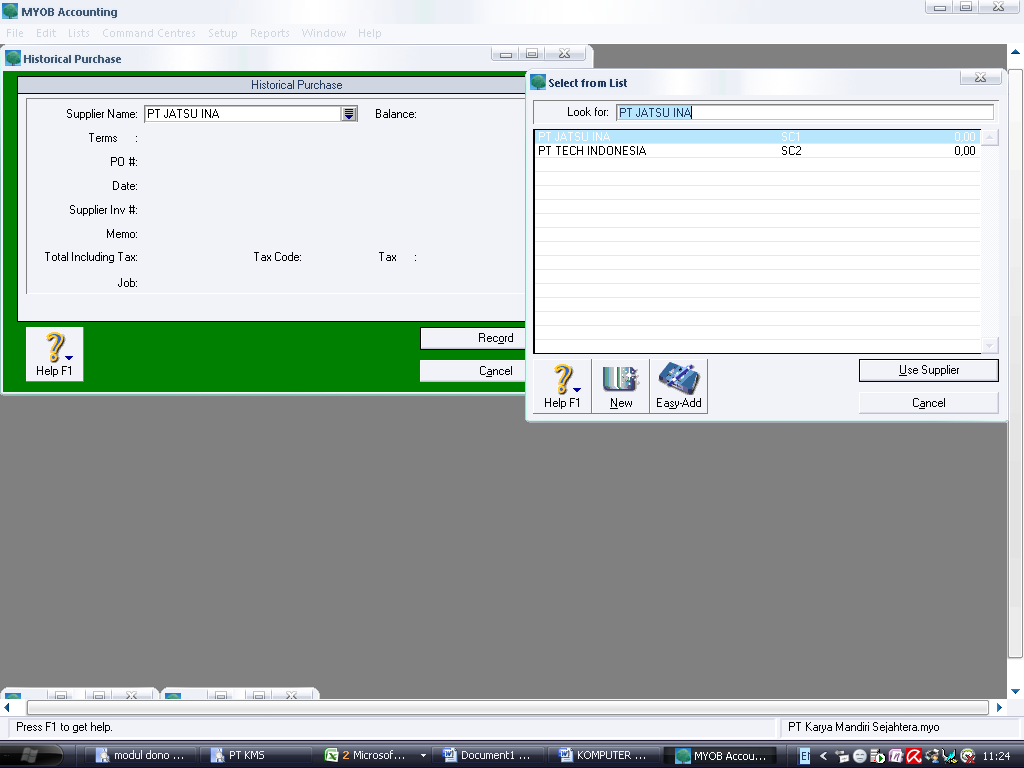 Klik tanda panah pada Term untuk mengisi termin jika ada ketentuan termin pada soal. Misalnya : 2/10, n/30. 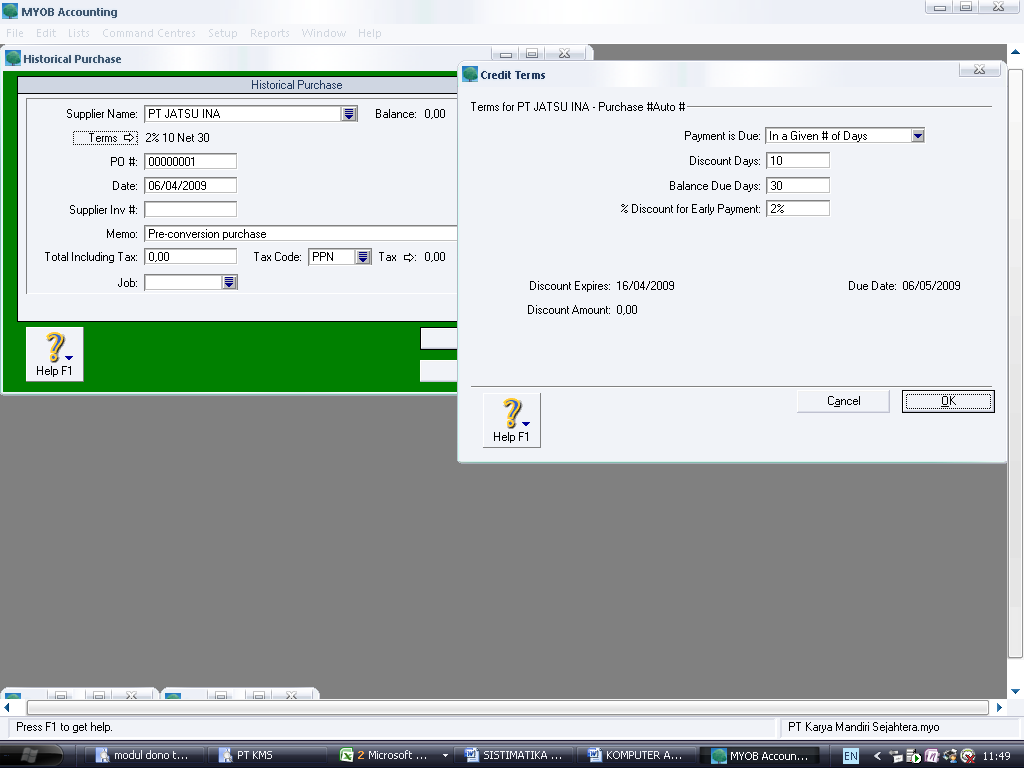 Memasukan No, tanggal dan Nilai Invoice (sebagai nilai saldo hutang)Klik RecordUlangi langkah tersebut untuk menginput saldo awal hutang lainnya.Apabila muncul kotak dialog seperti gambar dibawah, berarti saldo pada Customer balances sama dengan saldo hutang Dagang pada Balances (Neraca saldo).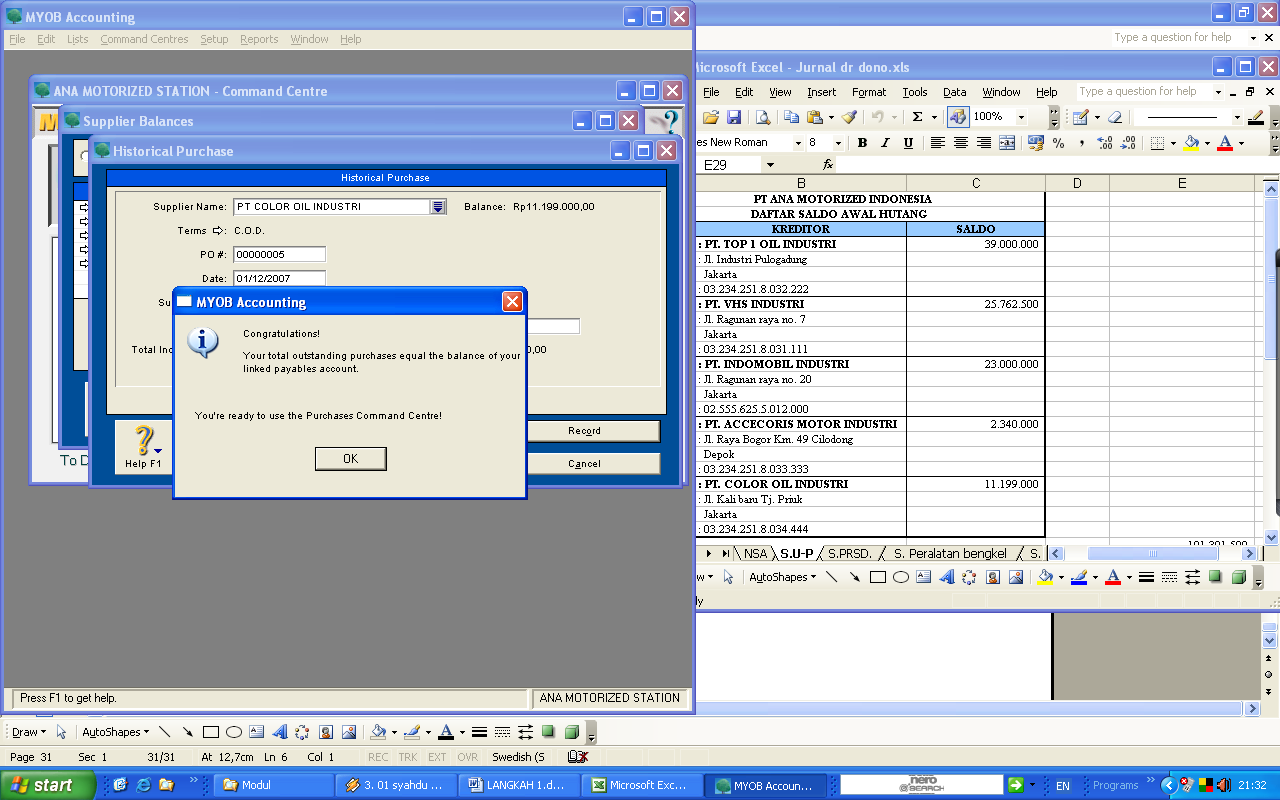 klik OKLANGKAH 8		MENCATAT PERSEDIAAN BARANG DAGANG1.   Membuat Data Persediaan BarangKlik command centers Inventory – Items List 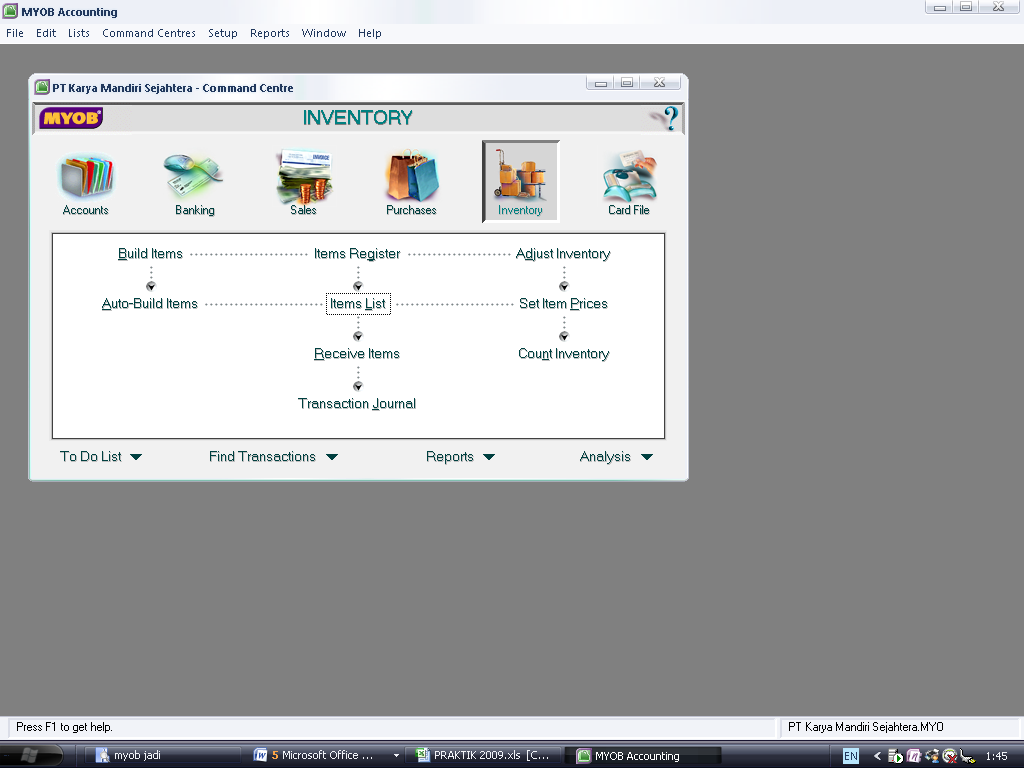 Klik New untuk mencatat persediaan barang yang baru.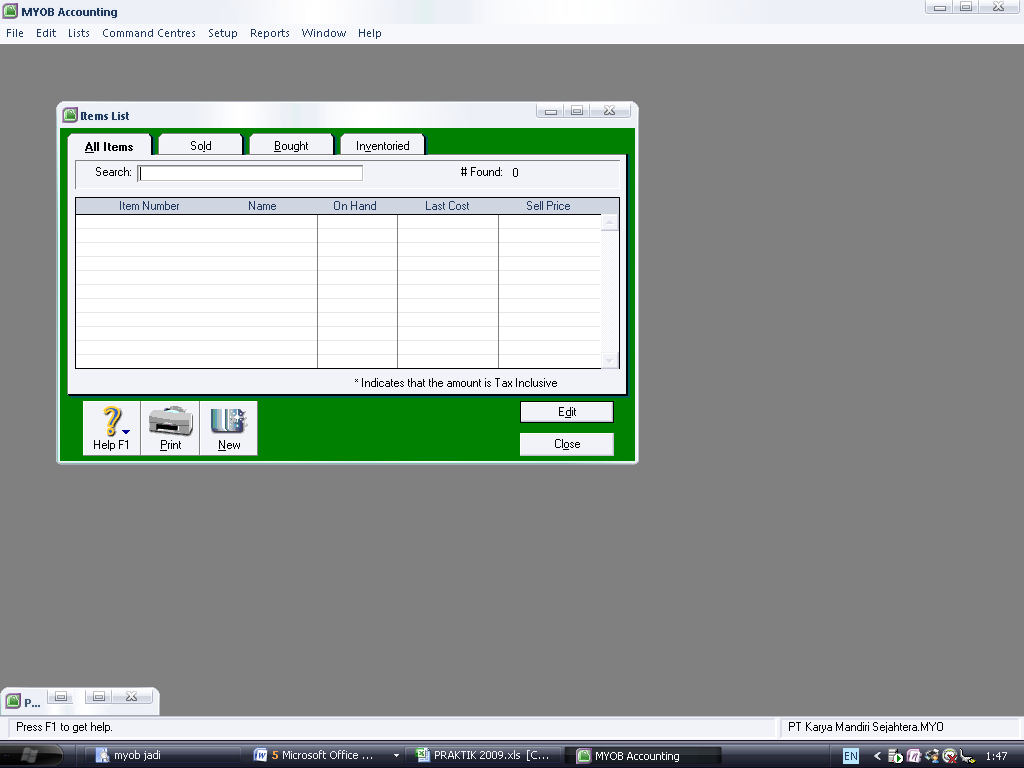 Kemudian isi sesuai data yang ada, seperti contoh berikut :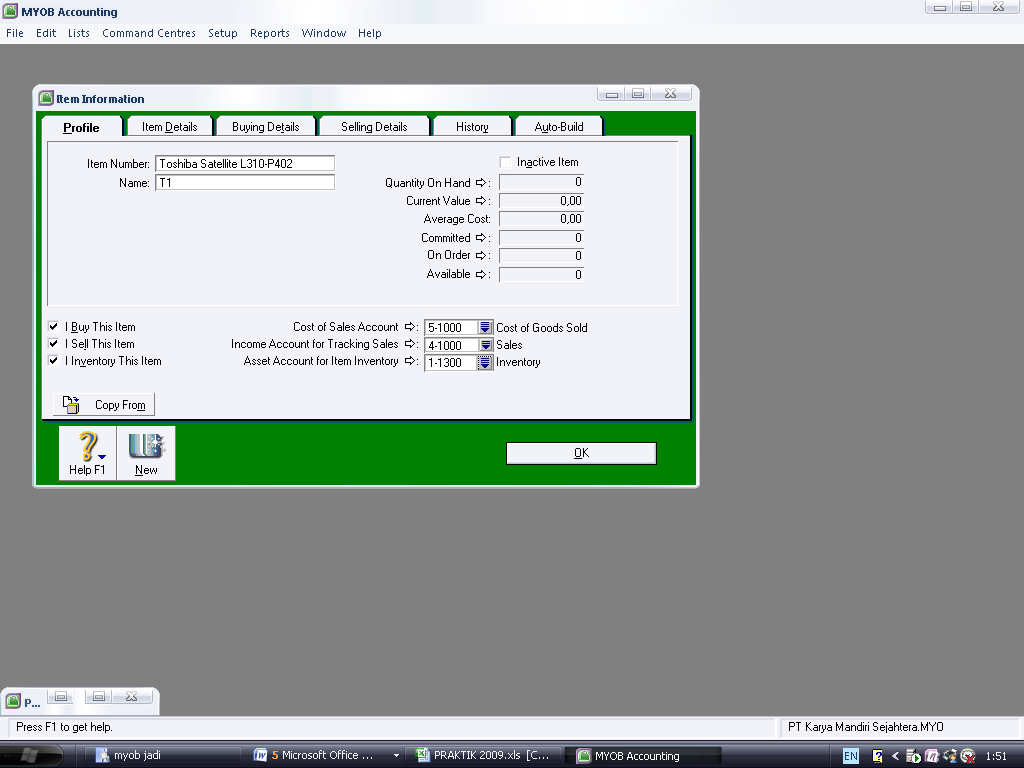  Pada bagian  Buying Details dan Selling Details, pastikan Pajak dan satuan unit terisi.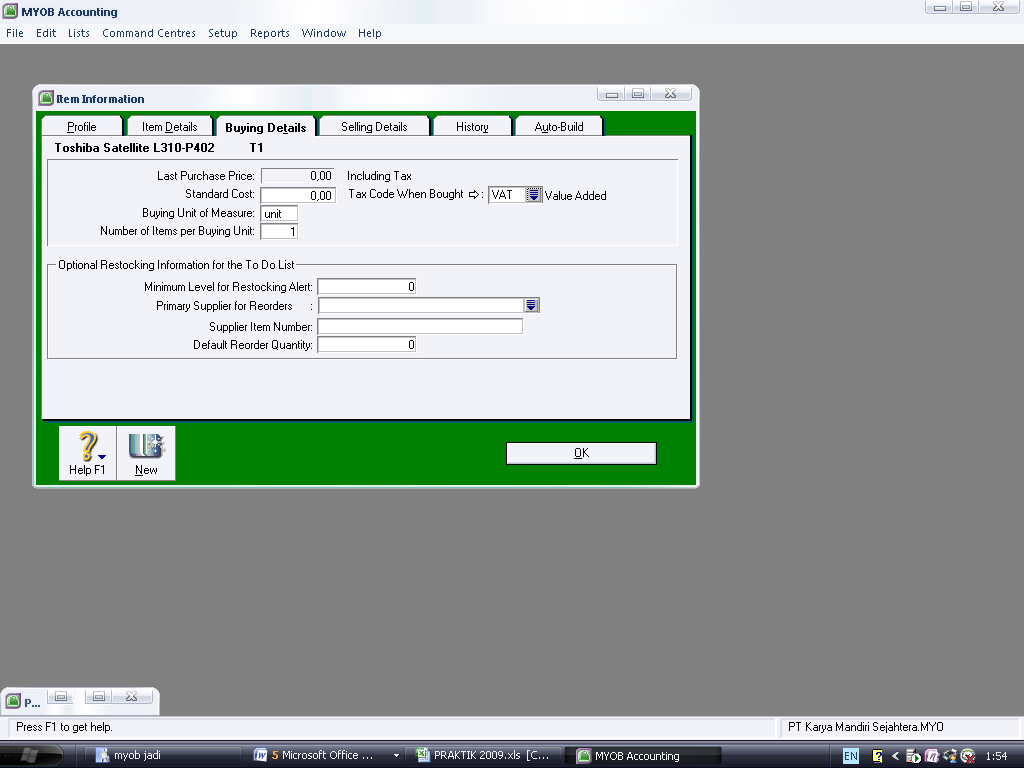 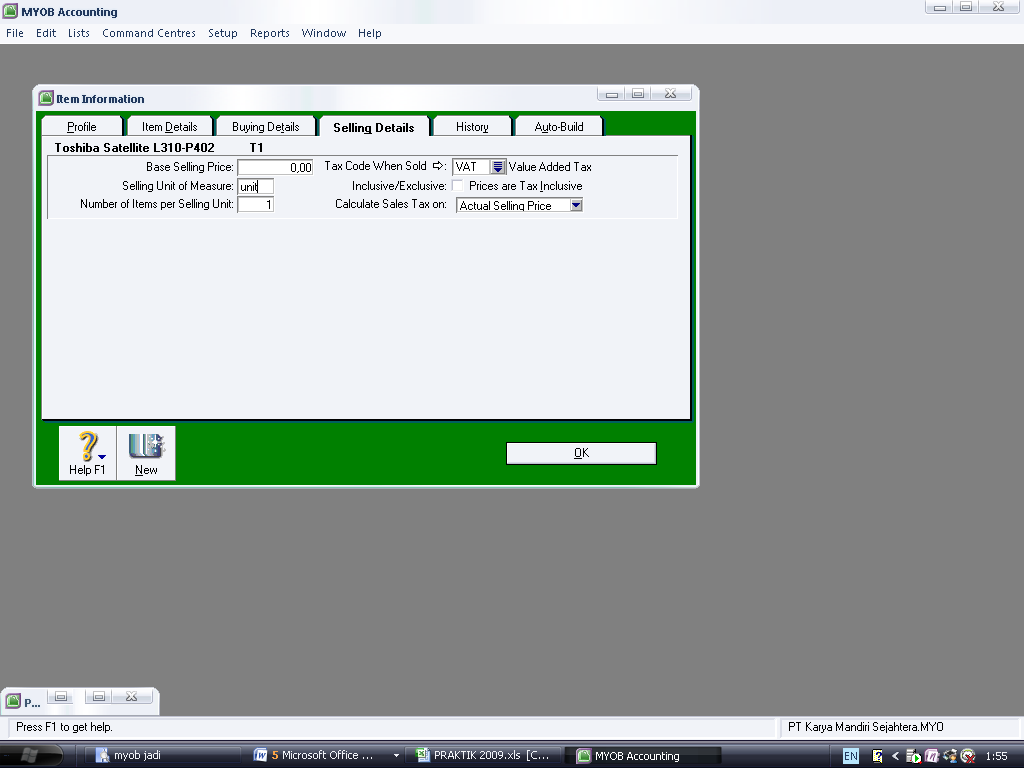 Klik OK jika telah tepat mengisi data persediaan.Ulangi langkah yang sama untuk mengisi data persediaan berikutnya.Klik Close apabila telah selesai mengisi data persediaan2.   Menginput Jumlah Barang dan Harga SatuanKlik Inventory – Count InventoryIsi jumlah persediaan pada kolom Counted, kemudian klik Adjust Inventory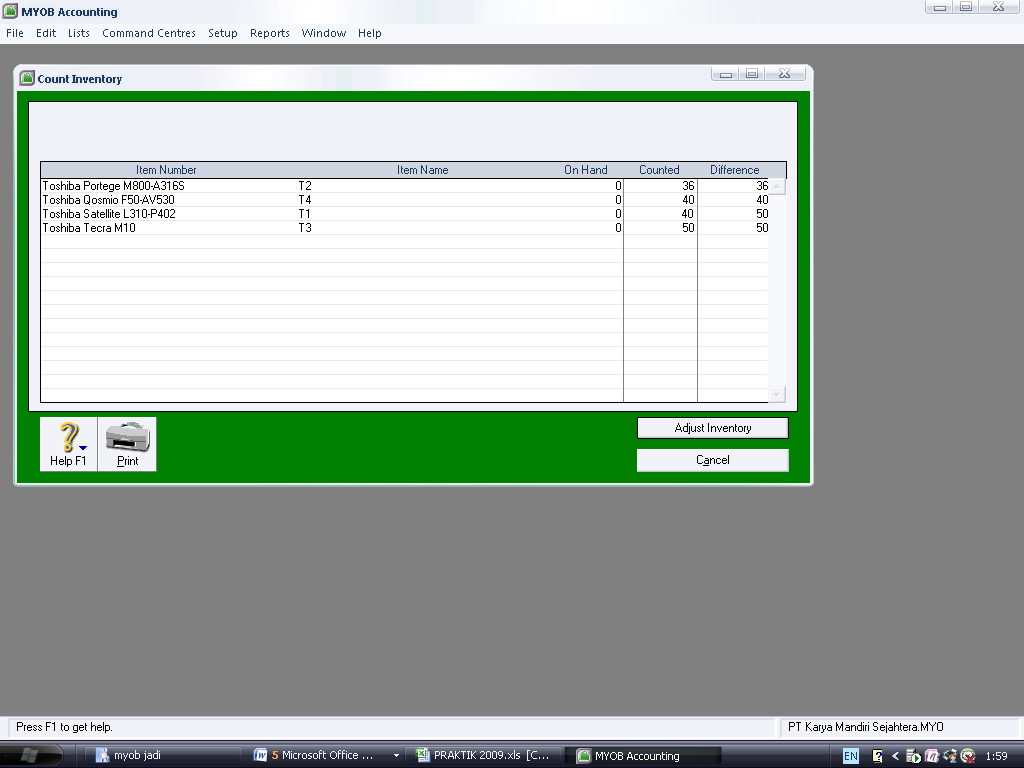 Pilih Persediaan Barang Dagang pada Default Adjustment Account, kemudian klik Continue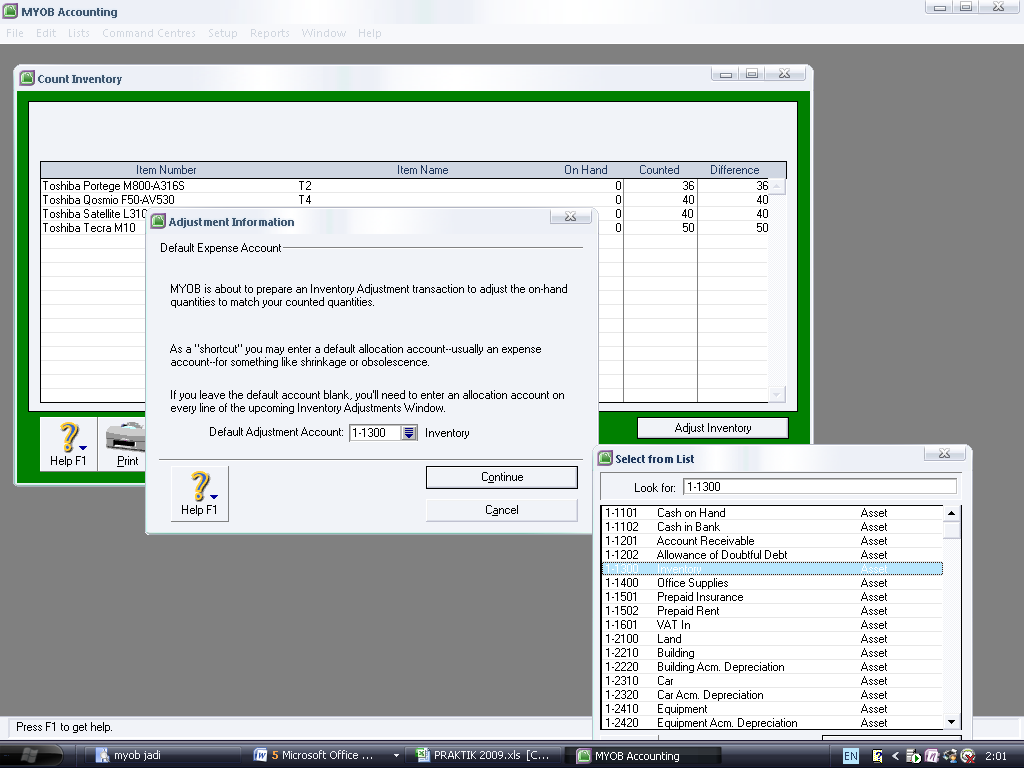 Klik Opening Balances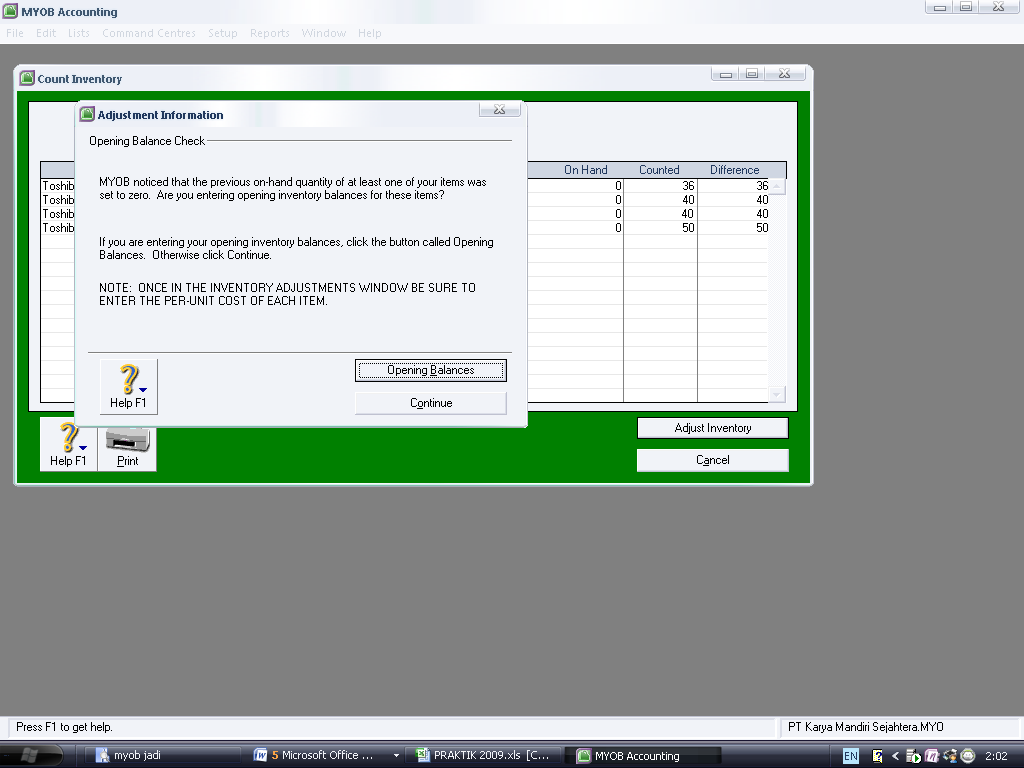 Isi tanggal sesuai awal bulan, kemudian isi harga/unit pada kolom Unit Cost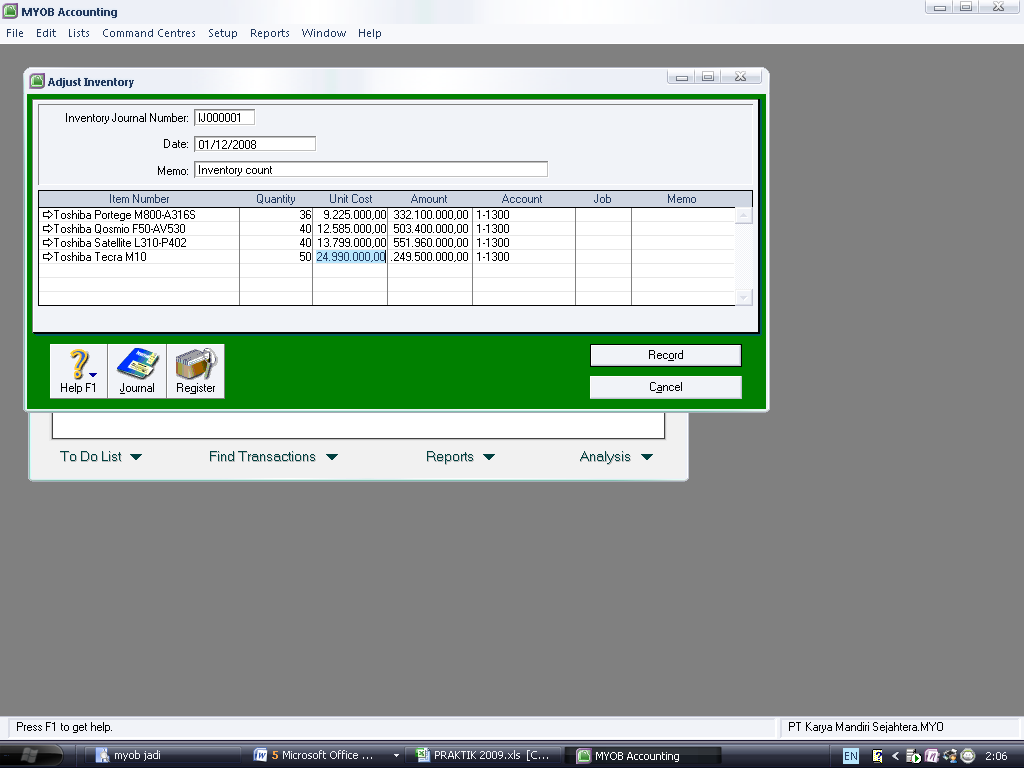 Klik RecordCODECUSTOMERCODECUSTOMERCC1PT. TT CHEMIKAJl. Industri Selatan2 Blok JJ No. 4 Kawasan Industri Jababeka, Cikarang, Bekasi.Telp./Fax. (021)89830665NPWP/NPPKP. 02.898.123.3.423.000CC2PT E & P INDONESIAJl. Juanda No. 12 BogorTelp./Fax. (0251)323339NPWP/NPPKP.03.567.890.3.123.000CODESUPPLIERCODESUPPLIERSC1PT JATSU INAJl. Raya Bogor KM. 28 JakartaTelp/Fax.(021)8710521NPWP:02.907.321.9.567.000